Faculty Chairs & Directors CouncilApril 1, 2022    8:00 a.m. – 9:30 a.m.	Levan Centerhttps://committees.kccd.edu/bc/committee/fcdcVPID Update – Moseley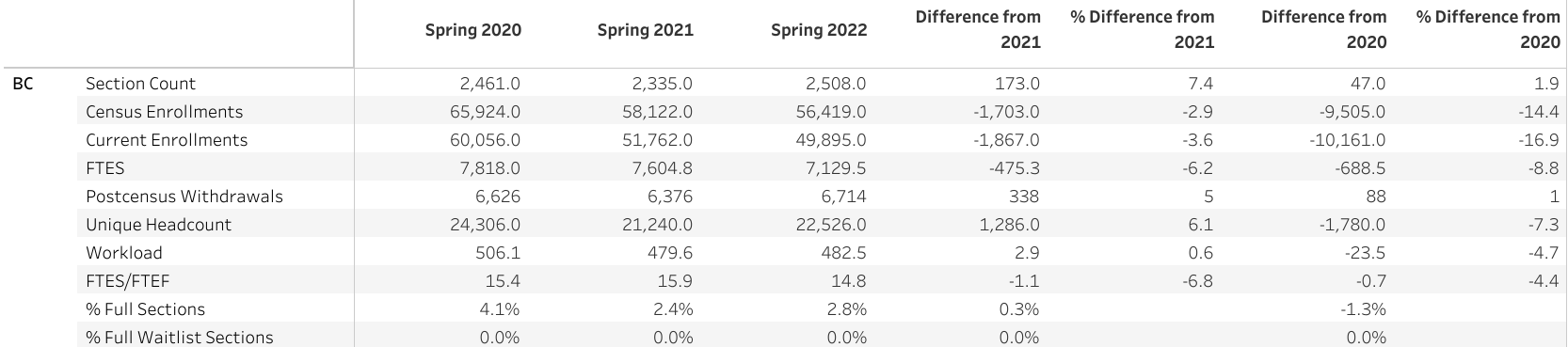 College Council – Stratton & BaltisStrategic Investment Proposal – Moseley & RiceGraduation Increase Initiative – Marquez, Smith, Hall, Perlado & ValdezHyflex Classrooms/Meeting Spaces – Rockey & MoseleyGraduation – Smith & Scott Covid-19 Response Team – Collom & Thoms 